Zespół Szkół w Ożarowie 
im. Marii Skłodowskiej – Curie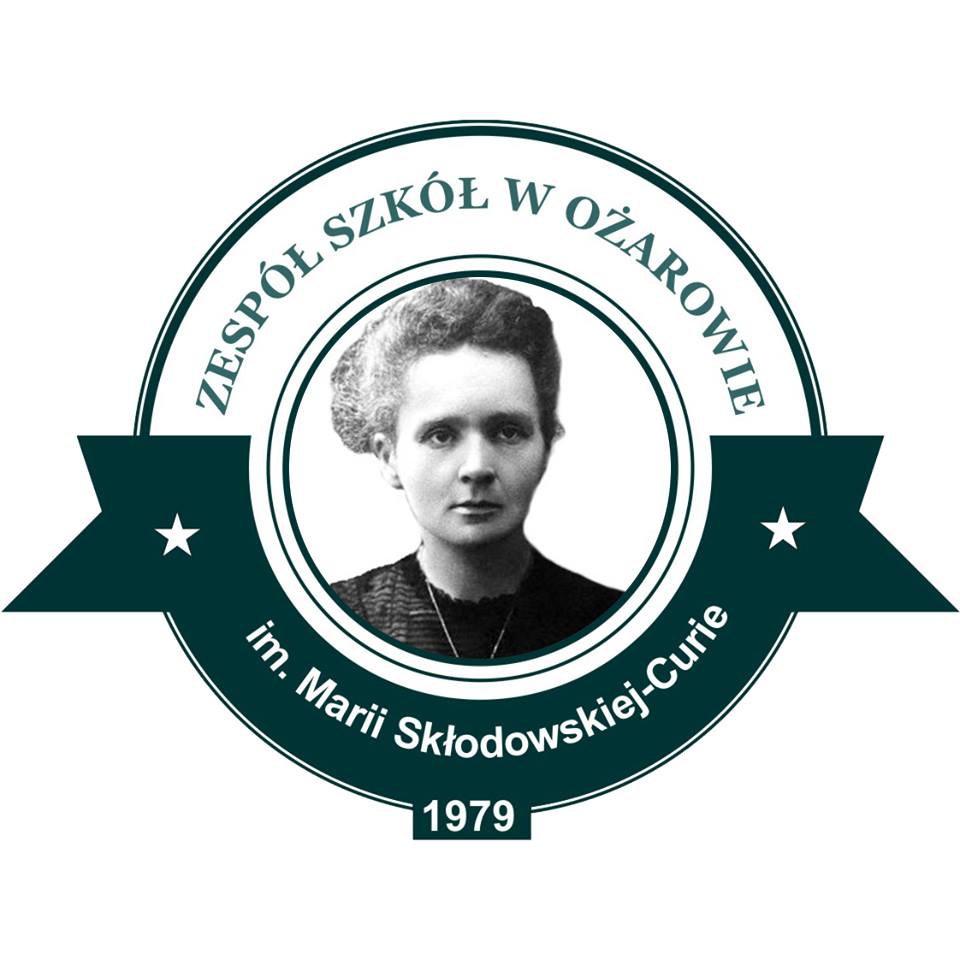 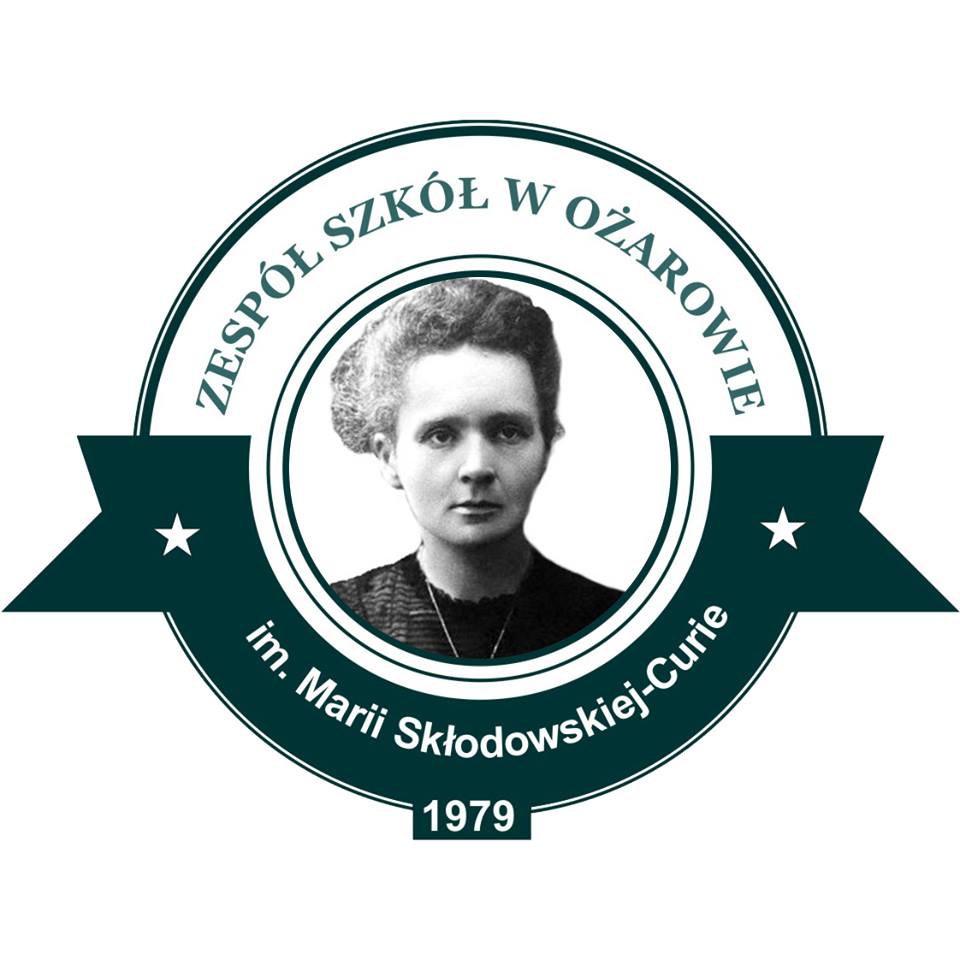 Załącznik Nr 3 do zapytania ofertowego znak ZS.26.3.2023………………………………….., dnia …………………………. r.Dane dotyczące Wykonawcy:Imię i Nazwisko/nazwa:             ………………………………Adres:   			………………………………	Adres poczty elektronicznej:      ………………………………				Numer telefonu:	              ………………………………Numer NIP:			………………………………          Zespół Szkół w Ożarowie           im. Marii Skłodowskiej – Curie                                                                                                      os. Wzgórze 56, 27-530 Ożarów OŚWIADCZENIE WYKONAWCY w zakresie wypełnienia obowiązków informacyjnych przewidzianych w art. 13 lub art. 14 RODO (ogólne rozporządzenie o ochronie danych)Oświadczam, że wypełniłem obowiązki informacyjne przewidziane w art. 13 lub art. 14 RODO1) (ogólne rozporządzenie o ochronie danych) wobec osób fizycznych, od których dane osobowe bezpośrednio lub pośrednio pozyskałem, w celu ubiegania się o udzielenie zamówienia publicznego               w postępowaniu pod nazwą: „Zakup i dostawa komputerów przenośnych (laptopów)”.______________________________1) rozporządzenie Parlamentu Europejskiego i Rady (UE) 2016/679 z dnia 27 kwietnia 2016 roku w sprawie ochrony osób fizycznych 
w związku z przetwarzaniem danych osobowych i w sprawie swobodnego przepływu takich danych oraz uchylenia dyrektywy 95/46/WE (ogólne rozporządzenie o ochronie danych) (Dz. U. UE L z 2016 r. Nr 119, str. 1, z 2018 r. Nr 127, str. 2 oraz z 2021 r. Nr 74, str. 35).  * W przypadku gdy Wykonawca nie przekazuje danych osobowych innych niż bezpośrednio jego dotyczących lub zachodzi wyłączenie stosowania obowiązku informacyjnego, stosownie do art. 13 ust. 4 lub art. 14 ust. 5 RODO (ogólne rozporządzenie o ochronie danych) treści oświadczenia Wykonawca nie składa (usunięcie treści oświadczenia na przykład przez jego wykreślenie).………………………………………….………………………………………….Miejscowość, dataPodpis osoby uprawnionej do składaniaoświadczeń woli w imieniu Wykonawcy